муниципальное бюджетное дошкольное образовательное учреждение Чертковский детский сад №3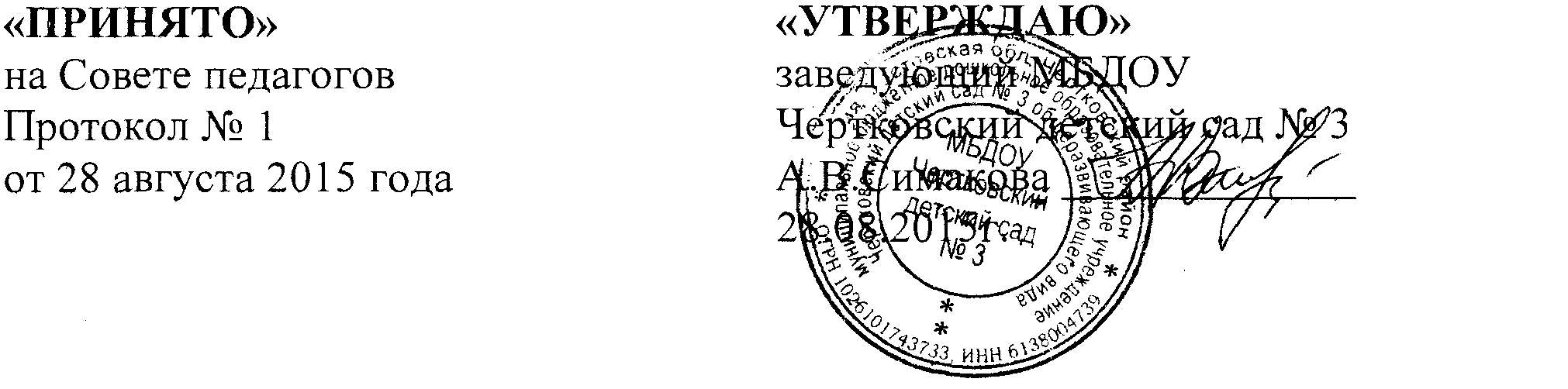  Рабочая программадополнительного образования отряда ЮПИД «Светофорик»в образовательной области «Социально-коммуникативное развитие»для детей 5-6 летстаршей группыобщеразвивающей направленностина 2015-2016 учебный год.Автор-разработчик: Шурупа В.В.-воспитательП.Чертково, 2015 год.Пояснительная записка.С каждым годом на улицах городов и посёлков увеличивается количество автомобилей, автобусов, троллейбусов. Мотоциклов и других транспортных средств. Человек привык к быстрому движению. В кратчайший срок мы стремимся добраться в необходимое нам место, сетуем, если автомобиль или автобус едет медленно, требуем скорости, скорости, скорости...Становясь пассажирами или водителями собственного автомобиля, мы порой забываем о пешеходе, хотя большую часть времени на улицах городов и посёлков сами являемся именно пешеходами. Психология же пешехода противоположна психологии тех кто, кто мчит по дорогам. Несущиеся на больших скоростях автомобили оглушают людей шумом, заставляя морщится от выхлопных газов.В современном городе надо стремиться к тому, чтобы увеличение автомобильного парка не мешало нормальной жизни человека, его труду и отдыху. Над этой проблемой сейчас работают и учёные, и строители, и техники, и работники Государственной автомобильной инспекции. Созданы специальные научно-исследовательские центры по борьбе с загрязнённостью атмосферы в городах, строятся новые скоростные магистрали с подземными переходами для пешеходов, усовершенствуются старые автомобильные трассы, чтобы избежать «пробок» – большого скопления автомобилей, создать максимум удобств транспорту и безопасность пешеходам. Работники Государственной автомобильной инспекции постоянно наблюдают за движением и за выполнением правил дорожного движения.Но многое в организации порядка и безопасности движения на улицах зависит и от пешеходов.Не секрет, что увеличение автомобильного парка повысило возможность дорожно-транспортных происшествий. Зачастую даже незначительные нарушения пешеходом правил дорожного движения, невнимательность людей на улицах приводят к тяжким последствиям, стоят жизни им самим, водителю и прохожим, случайно оказавшимся поблизости.Под колёсами автомобилей в мире гибнут сотни тысяч человек! И среди жертв дорожно-транспортных происшествий значительный процент составляют дети.АктуальностьВ нашей стране ситуация с детским дорожно-транспортным травматизмом была и остаётся очень тревожной. В России число пострадавших детей в расчете на 100 тыс. человек населения в 2 раза больше, чем во Франции и в Германии, и в 3 раза больше, чем в Италии. Количество дорожно-транспортных происшествий с участием детей в возрасте до 14 лет на 10 тыс. единиц транспорта в 10 раз больше, чем в Англии, в 30 раз больше, чем в Италии.  Чаще всего участниками авто происшествий становятся дети пешеходы. Основными причинами ДТП, совершённых по неосторожности несовершеннолетних пешеходов, являются переход дороги в неустановленном месте, неподчинение сигналам регулирования и игра вблизи проезжей части. Дети – пассажиры получают травмы в более трети ДТП, причём количество детей, страдающих в салонах автомобилей своих родителей, родственников или знакомых, постоянно увеличивается.Обеспечение безопасности детей на улицах и дорогах, профилактика детского дорожно-транспортного травматизма является одной из наиболее насущных, требующая безотлагательного решения задача. В ДОУ создана команда юных помощников инспекторов дорожного движения. Команда состоит из 12 человек 5-6 лет. Руководитель команды воспитатель Шурупа Валентина Викторовна. Команда имеет свои форму, девиз, эмблему, песню, речёвку. Команда каждый месяц выступает перед взрослыми и детьми. Занятия в кружке проводятся 1 раз в неделю 30 мин. Цель: Формирование у детей дошкольного возраста специальных знаний, умений, практических навыков безопасного поведения на дороге.Задачи:- активное содействие  ДОУ в формировании   воспитанников  как законопослушных участников дорожного движения, выработке у  дошкольников активной жизненной позиции;- изучение Правил безопасного поведения на дорогах и улицах и трансляция полученных знаний;- овладение навыками проведения работы по пропаганде Правил дорожного движения;- участие в профилактической работе по предупреждению детского дорожно-транспортного травматизма;- овладение навыками оказания первой помощи пострадавшим при дорожно-транспортных происшествиях.месяцНаименование мероприятия, проводимого отрядом юных инспекторов движения (ЮПИД)Ответственные сентябрь1.Определить состав  ЮПИД. Выбор командира  команды.2.НОД:-Знакомство с улицей.-Беседа «Детям о правилах дорожного движения».3.Выступление на общем родительском собрании «Дорожная азбука». Тема выступления: «Дорожные знаки».4.День знаний и правил дорожного движения.5.Автодискотека.6.Организация спортивного конкурса велосипедистов «Мой любимый велосипед»Зам. зав. по ВМРРуководитель команды ЮПИДоктябрь1.Экскурсия в библиотеку «Книги о правилах ДД». Выступление команды ЮПИД.2.Выставка детских рисунков в Чертковской детской библиотеке «Правила дорожного движения – наши лучшие друзья».3.Выступление команды ЮПИД.4. Составление рассказов «Что я видел на улице, когда шёл в детский сад».5.Встреча с родителями «Обсуждение маршрута «Безопасный маршрут дом-детский сад».Руководитель команды ЮПИДноябрь1.НОД «Нужно слушаться без спора указаний светофора»2.Конструирование «Светофор»3.Кукольный спектакль «Незнайка на улицах города»4.Дидактические игры «Собери светофор», «Укрась улицу» и т.д.Выступление команды ЮПИД.Руководитель команды ЮПИДдекабрьНОД:1.Беседа на тему «Мы – пешеходы»2.Вечер загадок и отгадок.3.Сюжетно-ролевая игра «Мы на улице»Выступление команды ЮПИД «Правила дорожного движения»Руководитель команды ЮПИДянварьСмотр-конкурс среди детей дошкольного возраста на лучшее стихотворение.НОД1.Беседа на тему «Мы – пассажиры»2.Прогулка на остановку автобуса.Выступление команды ЮПИД «Дорожные знаки»Руководитель команды ЮПИДфевральНОД:1.Беседа «Где можно играть»2.Составление рассказов по фотографиям «Улицы нашего посёлка»3.Рисование на тему «Где можно играть». 4.Моделирование ситуаций на схеме маршрута «Дом-детский сад».Выставка рисунков в кабинете ПДД.Выступление команды ЮПИД.Руководитель команды ЮПИДмартНОД1.Беседа «Будущие водители». Знакомство с дорожными знаками.2.Сюжетно-ролевая игра «Шофёры»3.Выставка детских работ «В стране Светофории»Выступление команды ЮПИД.Руководитель команды ЮПИДапрельНОД1.Беседа «Мы соблюдаем правила дорожного движения»2.Сюжетно-ролевая игра «Улица»3.КВН «Знаешь ли ты правила ДД»Выступление команды ЮПИДРуководитель команды ЮПИДмай1.Праздник на улице «Посвящение в юные инспектора движения посёлка»2.Творческий отчёт отряда ЮПИД о проделанной работе.3.Конкурс «Мы за безопасность на дорогах»Выступление команды ЮПИД.Руководитель команды ЮПИД